                                Curriculum Vitae ( c .V )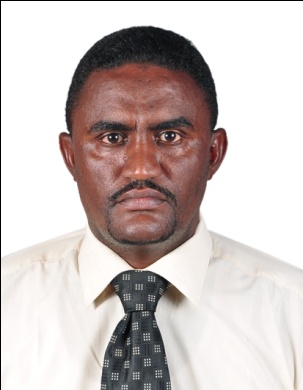 Personal Profile: Name:		            	Fadl Allah Balla Saad Musa Birth day:			           1.1.1987Nationality:		                     SudaneseGender:		            	male Marital status:	            	marriedCurrent Address: 	                     Khartoum Telephone:  	                      0912165678 _0999781000 E-mail:			          osha2078@hotmail.comAcademic Qualification:Bachelor of Science (Honors) in Engineering Technology in Chemical Engineering -  class Two division One .Date of award: 16.03.2003.Professional memberships :Sudan Engineering council ID: 41425Saudi Engineering council ID: 285513.Sudan Engineering society.Practical Experiences: Last position:Production manager :Kambal Factory For Oils & Plastic            Period from  19/02/2017 to 14/07/2018. Job summary :Planning, organizing, directing and controlling Job descriptions   Planning and organizing production schedules .assessing project and resources requirements .Estimating, negotiating and agreeing budgets and timescales with clients and managers .Determining quality control standards .Overseeing production processes .Re-negotiating timescales or schedules as necessarySelecting, ordering and purchasing materials .                                          Organizing the repair and routine maintenance of production equipment .Liaison with buyers, marketing and sales staff .Supervising the work of junior staff .Maximize the use of material, equipment and manpower resource requirements .Review customer commitments with production staff to assure top quality and on-time delivery, problem identification and corrective action .Monitor plant costs and budgets to assure cost controls and future allocations .Work with the Quality Department to assure that all processes are in control Production manager :At ALQseem Tissue Factory.          Period from 14.11.2015 to 01.01.2017 .Production manager:AALA Factory for powdered and detergent            Period 30.09.2014 to 30.09.2015.  Production manager :Kambal Factory for Powder & Liquid Detergent (Algarnok) .          Period from 01.01.2014 to 30.09.2014.Senior staff as shift Engineer :Kambal Factory for Powder & Liquid Detergent.                Period from 15.09.2009 to 30.12.2013production Engineer :AlAmatong Tanning & Industry Co.LTD  .          Period 19.11.2003 to 17.4.2009 .Courses : Diploma in English – Alprof Center for computer science ( new Headway series )  period from 02.01.2013  to  02.07.2013  Certificate in OSHA COMPLIANCE IN GENERAL INDUSTRY, Charisma workforce Development Center, period from 09.11.2013 to 14.11.2013. Diploma in Computer – Samgeen computer Institute period from 25.04.2006 to 26.10.2006Training Certificates:7 Vision Training & Development Center – Khartoum – Food Safety Management System ISO 22000 – 2005 on 23 to 26 December 2018 .7 Vision Training & Development Center – Khartoum – Hazard Analysis & Critical Control Points (HACCP ) on 27 to 29 December 2018. Ministry of Energy and Mining.Sudanese Petroleum corporation Central Petroleum Laboratories Petroleum Production Analysis.Instrumental Analysis.Water Analysis period from 20.10.2003 to 03.11.2003 Training program under the ( AVAL PROJECT) on “finishing of leather “ period from 25.04.2006.to 05.05.2006 .Training program in tanning & Retaining which held in National leather technology center (NLTC ) period from 03.06.2006 to 25.06.2006. Languages: Arabic – speak and writing (Fluent)English – speak and writing (v. good)           Skills:Computer (Windows – Microsoft Office –internet) Drive license available.Work under pressure.Work on a team.Leader ship.